EXPLORER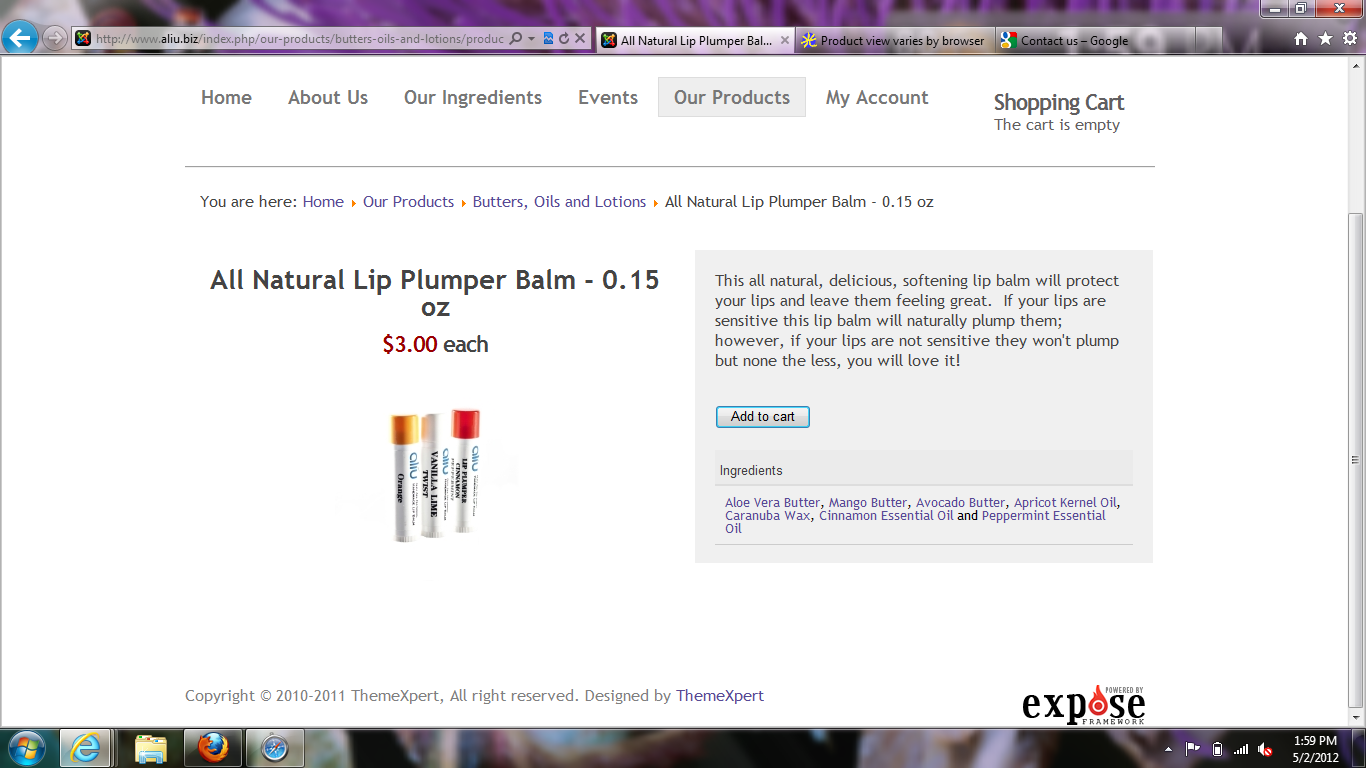 SAFARI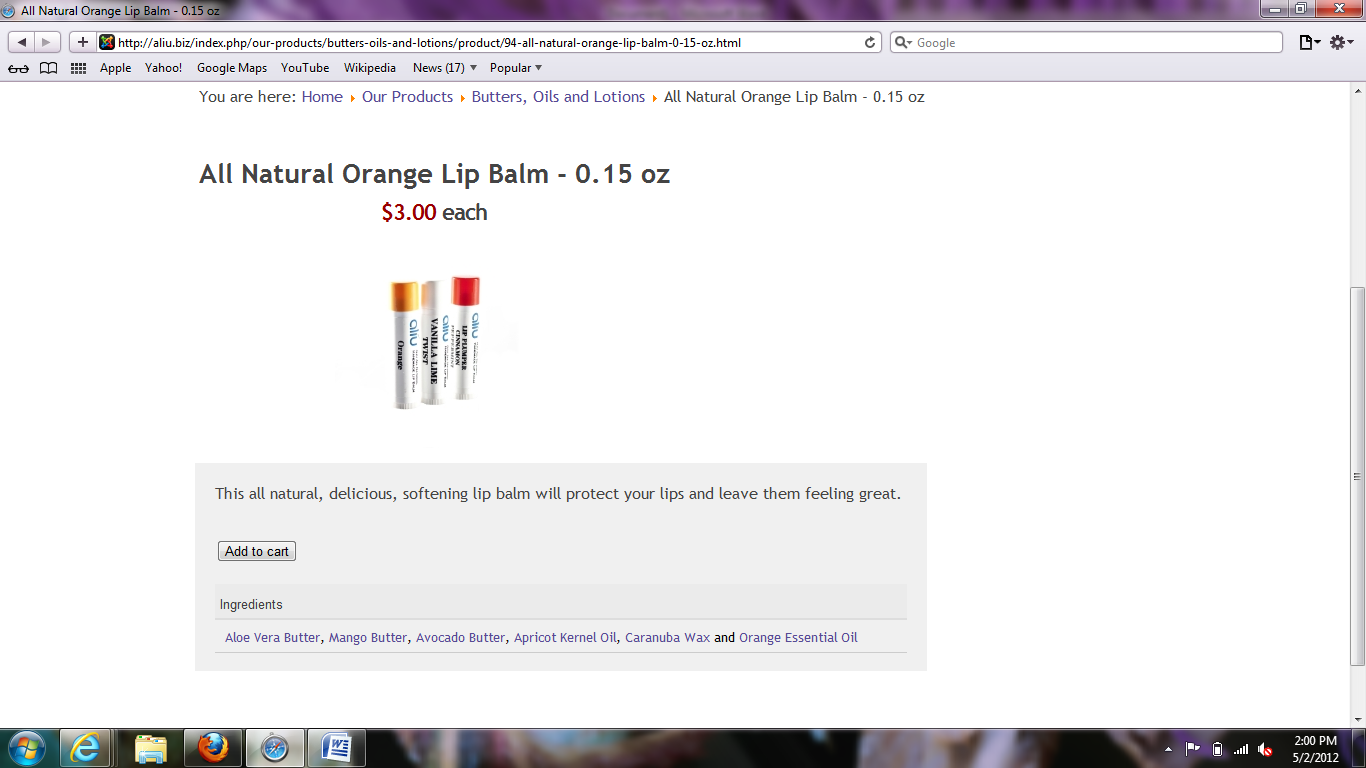 FIREFOX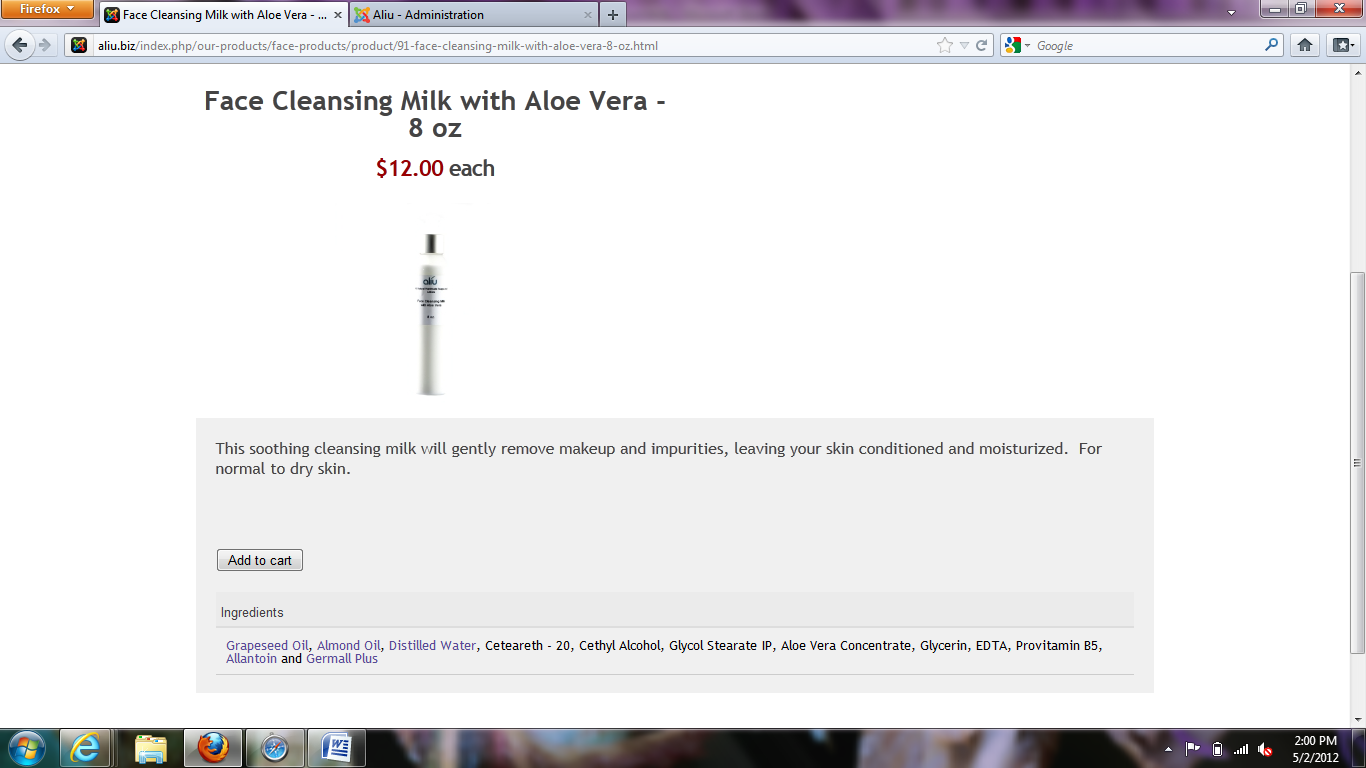 